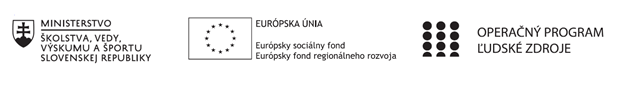 Správa o činnosti pedagogického klubu Príloha správy o činnosti pedagogického klubu                                                                                             PREZENČNÁ LISTINAMiesto konania stretnutia: GSFA, učebňa č. 311Dátum konania stretnutia: 28. 9. 2020Trvanie stretnutia: od 14:45 do 17:45Zoznam účastníkov/členov pedagogického klubu:Prioritná osVzdelávanieŠpecifický cieľ1.1.1 Zvýšiť inkluzívnosť a rovnaký prístup                            ku kvalitnému vzdelávaniu a zlepšiť výsledky                      a kompetencie detí a žiakovPrijímateľGymnázium sv. Františka Assiského LevočaNázov projektuKvalitné vzdelávanie = úspešný študentKód projektu  ITMS2014+312011V398Názov pedagogického klubu Klub učiteľov fyzikyDátum stretnutia  pedagogického klubu28. 9. 2020Miesto stretnutia  pedagogického klubuGSFA, Kláštorská 24, Levoča, učebňa č. 311Meno koordinátora pedagogického klubuRNDr. Mária PokrievkováOdkaz na webové sídlo zverejnenej správyhttps://gsfalev.sk/clanok/kluby/Manažérske zhrnutie:Témou stretnutia Klubu učiteľov fyziky bolo využitie informačno-komunikačných technológií na hodinách fyziky, implementácia IKT pomôcok do vyučovania prírodovedných predmetov za účelom skvalitnenia výučby a zvýšenia motivácie žiakov na hodinách.Kľúčové slová:Informačno-komunikačné technológie, vernier, interaktívna tabuľa, výukové filmy, prezentácie, pracovné zošity v programe ActivInpire, diferencované vyučovanie, skupinová práca, efektívnosť práce. Hlavné body, témy stretnutia, zhrnutie priebehu stretnutia: OtvorenieOboznámenie sa so základnou terminológiou, význam IKT v súčasnej dobeSkúsenosti s využitím informačno-komunikačných technológií na hodinách fyziky, pozitíva, negatíva Návrhy ďalších efektívnych IKT pomôcok a ich implementácia do procesu výučbyZáverČlenovia klubu konštatovali, že súčasná veda a vedecké bádanie sa bez moderných informačno-komunikačných technológií nezaobíde. Moderné IKT sú prítomné v mnohých oblastiach nášho života školstvo nevynímajúc.  Zavedenie modernej didaktickej techniky do vyučovania výrazne napomáha k získaniu lepšej predstavivosti ako aj k nadobudnutiu základných zručností a objavovaniu fundamentálnych poznatkov. V neposlednom rade prispieva k atraktivite výučby a k prekonaniu negatívnych postojov žiakov k predmetu fyzika.V diskusii sa všetci členovia pedagogického klubu fyziky podelili s vlastnými praktickými skúsenosťami v oblasti využitia IKT na vyučovaní hodín fyziky. K najviac využívaným IKT patria počítač, dataptojektor, interaktívna tabuľa, vizualizér a tablet.Veľmi veľkým prínosom pre učiteľov a žiakov je na našej škole  moderne vybavená odborná učebňa fyziky. Vedenie školy zabezpečuje organizáciu výučby tak, aby bola táto učebňa využívaná v maximálnej možnej miere.Členovia klubu sa ďalej zhodli, že žiadne najmodernejšie informačno-komunikačné technológie nemôžu úplne nahradiť reálny fyzikálny experiment, ktorý prebieha v učebni pred vlastnými očami žiaka. Preto záleží od učiteľa a jeho pedagogickom majstrovstve, aby vhodne zvolil podiel využitia rôznych metód tak, aby boli výsledky výučby čo najefektívnejšie. Zároveň je potrebné dbať na to, aby žiaci nevnímali fyziku ako nevyhnutné zlo, ale aby našli jej podiel a využitie v každodennom živote.   Na základe realizácie projektu, ktorý aktuálne prebieha na pôde našej školy, sme získali Merací systém Vernier. Tento predstavuje ucelené riešenie pre školské laboratóriu, umožňuje praktické vyučovanie s najnovšími počítačovými a mobilnými komunikačnými zariadeniami. Tento systém sa vyznačuje veľmi jednoduchou s intuitívnou obsluhou, širokým spektrom rôznych meracích senzorov a spoľahlivými softvérovými riešeniami. Veľmi praktické je to, že výsledky laboratórnych meraní možno vyhodnocovať nielen na počítačoch ale aj na tabletoch alebo smartfónoch. Závery a odporúčania:Naďalej sa snažiť využívať najmodernejšie informačno-komunikačné technológie na vyučovaní hodín fyzikyV čo najväčšej miere používať na hodinách fyziky Merací systém Vernier a implementovať jeho využitie aj na maturitných skúškach.V budúcnosti spoločne spracovať súbor experimentálnych úloh, pri ktorých je vhodné použiť najmodernejšie informačné technológie a pomôcky.Vypracoval (meno, priezvisko)RNDr. Mária PokrievkováDátum29. 9. 2020PodpisSchválil (meno, priezvisko)RNDr. Janka HozováDátum29. 9. 2020PodpisPrioritná os:VzdelávanieŠpecifický cieľ:1.1.1 Zvýšiť inkluzívnosť a rovnaký prístup ku kvalitnému vzdelávaniu a zlepšiť výsledky a kompetencie detí a žiakovPrijímateľ:Gymnázium sv. Františka Assiského LevočaNázov projektu:Kvalitné vzdelávanie = úspešný študentKód ITMS projektu:312011V398Názov pedagogického klubu:Klub učiteľov fyzikyč.Meno a priezviskoPodpisInštitúcia1.RNDr. Mária PokrievkováGymnázium sv. Františka Assiského, Kláštorská 24, Levoča3.Mgr. Ľudmila SalanciováGymnázium sv. Františka Assiského, Kláštorská 24, Levoča4.PaedDr. Stanislav SuchýGymnázium sv. Františka Assiského, Kláštorská 24, Levoča